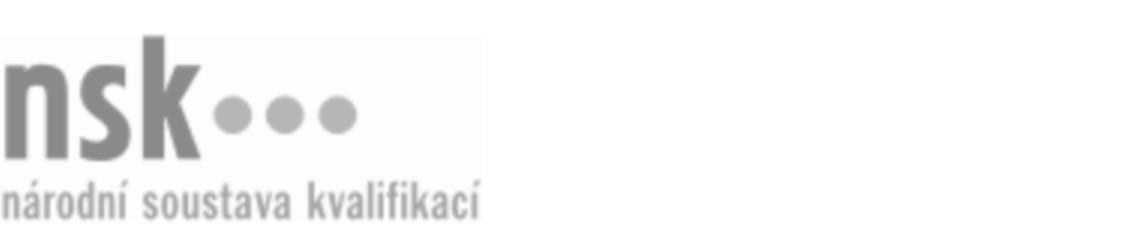 Kvalifikační standardKvalifikační standardKvalifikační standardKvalifikační standardKvalifikační standardKvalifikační standardKvalifikační standardKvalifikační standardKamnář montér / kamnářka montérka kamen na biomasu (kód: 36-117-H) Kamnář montér / kamnářka montérka kamen na biomasu (kód: 36-117-H) Kamnář montér / kamnářka montérka kamen na biomasu (kód: 36-117-H) Kamnář montér / kamnářka montérka kamen na biomasu (kód: 36-117-H) Kamnář montér / kamnářka montérka kamen na biomasu (kód: 36-117-H) Kamnář montér / kamnářka montérka kamen na biomasu (kód: 36-117-H) Kamnář montér / kamnářka montérka kamen na biomasu (kód: 36-117-H) Autorizující orgán:Ministerstvo průmyslu a obchoduMinisterstvo průmyslu a obchoduMinisterstvo průmyslu a obchoduMinisterstvo průmyslu a obchoduMinisterstvo průmyslu a obchoduMinisterstvo průmyslu a obchoduMinisterstvo průmyslu a obchoduMinisterstvo průmyslu a obchoduMinisterstvo průmyslu a obchoduMinisterstvo průmyslu a obchoduMinisterstvo průmyslu a obchoduMinisterstvo průmyslu a obchoduSkupina oborů:Stavebnictví, geodézie a kartografie (kód: 36)Stavebnictví, geodézie a kartografie (kód: 36)Stavebnictví, geodézie a kartografie (kód: 36)Stavebnictví, geodézie a kartografie (kód: 36)Stavebnictví, geodézie a kartografie (kód: 36)Stavebnictví, geodézie a kartografie (kód: 36)Týká se povolání:KamnářKamnářKamnářKamnářKamnářKamnářKamnářKamnářKamnářKamnářKamnářKamnářKvalifikační úroveň NSK - EQF:333333Odborná způsobilostOdborná způsobilostOdborná způsobilostOdborná způsobilostOdborná způsobilostOdborná způsobilostOdborná způsobilostNázevNázevNázevNázevNázevÚroveňÚroveňOrientace v palivech pro topidla na biomasuOrientace v palivech pro topidla na biomasuOrientace v palivech pro topidla na biomasuOrientace v palivech pro topidla na biomasuOrientace v palivech pro topidla na biomasu33Orientace v individuálně stavěných  topidlech na biomasuOrientace v individuálně stavěných  topidlech na biomasuOrientace v individuálně stavěných  topidlech na biomasuOrientace v individuálně stavěných  topidlech na biomasuOrientace v individuálně stavěných  topidlech na biomasu33Orientace v průmyslově vyráběných topidlech na biomasuOrientace v průmyslově vyráběných topidlech na biomasuOrientace v průmyslově vyráběných topidlech na biomasuOrientace v průmyslově vyráběných topidlech na biomasuOrientace v průmyslově vyráběných topidlech na biomasu33Orientace v technických normách a právních předpisech pro topidla na biomasuOrientace v technických normách a právních předpisech pro topidla na biomasuOrientace v technických normách a právních předpisech pro topidla na biomasuOrientace v technických normách a právních předpisech pro topidla na biomasuOrientace v technických normách a právních předpisech pro topidla na biomasu33Návrh výkonu kamen na biomasu pro vytápěný prostorNávrh výkonu kamen na biomasu pro vytápěný prostorNávrh výkonu kamen na biomasu pro vytápěný prostorNávrh výkonu kamen na biomasu pro vytápěný prostorNávrh výkonu kamen na biomasu pro vytápěný prostor33Instalace kamen na biomasuInstalace kamen na biomasuInstalace kamen na biomasuInstalace kamen na biomasuInstalace kamen na biomasu33Připojování kamen na biomasu na sopouch komínaPřipojování kamen na biomasu na sopouch komínaPřipojování kamen na biomasu na sopouch komínaPřipojování kamen na biomasu na sopouch komínaPřipojování kamen na biomasu na sopouch komína33Kamnář montér / kamnářka montérka kamen na biomasu,  29.03.2024 16:59:02Kamnář montér / kamnářka montérka kamen na biomasu,  29.03.2024 16:59:02Kamnář montér / kamnářka montérka kamen na biomasu,  29.03.2024 16:59:02Kamnář montér / kamnářka montérka kamen na biomasu,  29.03.2024 16:59:02Strana 1 z 2Strana 1 z 2Kvalifikační standardKvalifikační standardKvalifikační standardKvalifikační standardKvalifikační standardKvalifikační standardKvalifikační standardKvalifikační standardPlatnost standarduPlatnost standarduPlatnost standarduPlatnost standarduPlatnost standarduPlatnost standarduPlatnost standarduStandard je platný od: 21.10.2022Standard je platný od: 21.10.2022Standard je platný od: 21.10.2022Standard je platný od: 21.10.2022Standard je platný od: 21.10.2022Standard je platný od: 21.10.2022Standard je platný od: 21.10.2022Kamnář montér / kamnářka montérka kamen na biomasu,  29.03.2024 16:59:02Kamnář montér / kamnářka montérka kamen na biomasu,  29.03.2024 16:59:02Kamnář montér / kamnářka montérka kamen na biomasu,  29.03.2024 16:59:02Kamnář montér / kamnářka montérka kamen na biomasu,  29.03.2024 16:59:02Strana 2 z 2Strana 2 z 2